Improving Cooperation in South-East Europeby Actions for Strengthening the Regional Cooperation Council”IPA Regional Programme 2010 - EuropeAid/131229/C/ACT/MultiKick-off meetingMarch 16th, 2012 – Sarajevo (BiH)Hotel Holiday Inn - Zmaja od Bosne 4First Session09.00	Registration09.30	Welcome addressesRCC and CEI partnership and current operations in the frame of SEE regional initiativesMrs Jelica Minic, RCC Deputy Secretary General // Mr. Giorgio Rosso Cicogna, CEI Alternate Secretary10.00	Break/Press opportunity10.10	Project rationale and presentation of activitiesMr. Ugo Poli, CEI Project Manager10.40	The regional dimension of SEE and the objectives of the IPA regulation reformMr. Yngve Engstroem, Head of Unit Regional Cooperation and Programmes,DG Enlargement11.00	Questions & Answers11.10	Coffee breakSecond Session11.40	Evolution of trade and economic situation in the framework of CEFTA agreement	Mrs Renata Vitez – Director CEFTA Secretariat12.00	Bridging experience of European Territorial Cooperation in SEE with the IPA programming	Ivan Curzolo, SEE Operational Programme, Acting Head of the Joint Technical Secretariat12.20	WBC INCO-NET experience for supporting RTD and innovation in the region	Mrs Elke Dall, Project Coordinator / to be confirmed12.40	EBRD current operations and coordination with other IFIs in the SEE regionMr. Libor Krkoska, EBRD Senior Banker, Head of Office Sarajevo (Bosnia & Herzegovina)/ to be confirmed)13.00	Prospects of EU enlargement until 2020and the growth potential of the Adriatic – Danube - Black Sea regionLothar Jaschke, European External Action Service - Western Balkans DivisionPolicy Officer Serbia, Montenegro, Croatia, Regional Cooperation13.20	Questions & Answers13.30	Final remarks from the RCC and CEI secretariatsMrs Jelica Minic, RCC Deputy Secretary General // Mr. Giorgio Rosso Cicogna, CEI Alternate Secretary14.00	End of the Kick-Off Meeting & Buffet LunchRationale of the Kick-Off meeting(based on the project form - WP 5.1)The Kick-Off Meeting aims to launch the action in front of a large audience of CEI and RCC partner organization and regional stakeholders. Having ten Member States in common CEI and RCC are also involving their representatives at the level of respective National Coordinators (Ministries of Foreign Affairs).The occasion of the Kick-Off Meeting will facilitate the relationship and synergy of the project with pivotal actors playing a role in Western Balkans’ regional cooperation, from the level of European institutions to that of implementing bodies of more relevant regional programmes. The event is for sharing updated information on what is going on in the SEE region and for the opportunity of a concrete and operational comparison of high level standpoints on current topics and on expected multiplication of the project impact.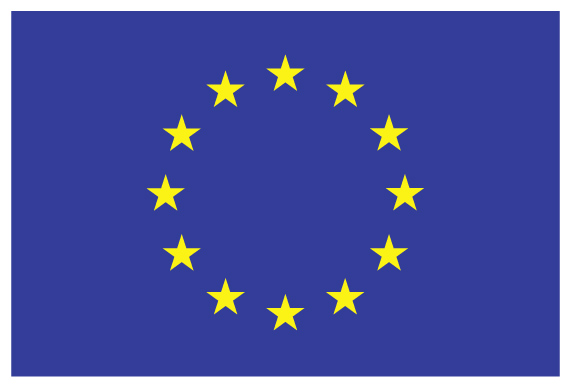 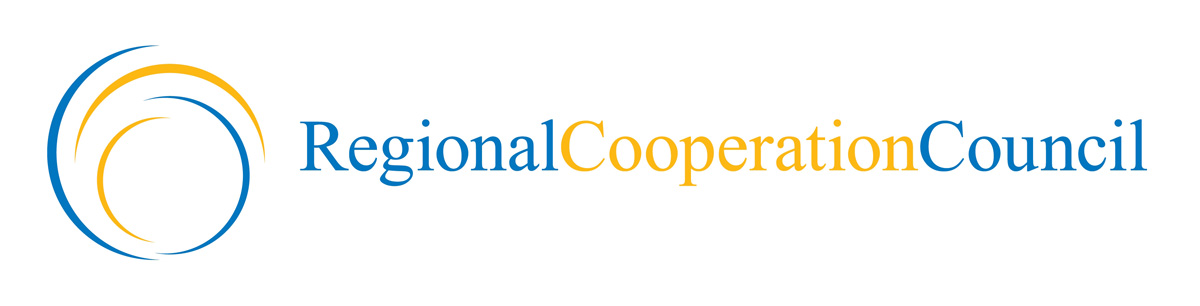 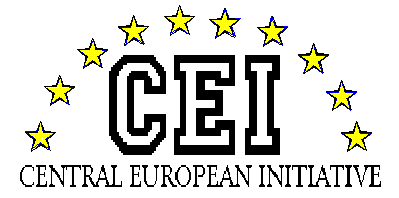 